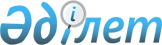 "Экономиканы монополиясыздандыру жөнінде комиссия құру туралы" Қазақстан Республикасы Премьер-Министрінің 2022 жылғы 22 наурыздағы № 57-ө өкіміне өзгерістер енгізу туралыҚазақстан Республикасы Премьер-Министрінің 2022 жылғы 9 сәуірдегі № 72-ө өкімі
      Қазақстан Республикасы Премьер-Министрінің 2022 жылғы 9 сәуірдегі № 72-ө өкімі
      "Экономиканы монополиясыздандыру жөнінде комиссия құру туралы" Қазақстан Республикасы Премьер-Министрінің 2022 жылғы 22 наурыздағы № 57-ө өкіміне мынадай өзгерістер енгізілсін:
      көрсетілген өкіммен бекітілген Экономиканы монополиясыздандыру жөнінде комиссияның құрамында:
      "Қазақстан Республикасы Премьер-Министрінің орынбасары – Сауда және интеграция министрі" деген жол мынадай редакцияда жазылсын:
      "Қазақстан Республикасы Премьер-Министрінің орынбасары – Қаржы министрі";
      "Қазақстан Республикасының Қаржы министрі" деген жол алып тасталсын.
					© 2012. Қазақстан Республикасы Әділет министрлігінің «Қазақстан Республикасының Заңнама және құқықтық ақпарат институты» ШЖҚ РМК
				
      Премьер-Министр

Ә. Смайылов
